Publicado en  el 02/12/2016 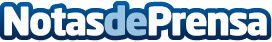 Los asalariados cotizan más que los autónomos A puertas de la aprobación de la Nueva Ley de Autónomos la ministra de Empleo, Fátima Báñez, comenta que los trabajadores autónomos tienen que pagar más para autofinanciarse sus pensiones. Fátima Báñez afirma que ahora lo autónomos no lo están financiandoDatos de contacto:Nota de prensa publicada en: https://www.notasdeprensa.es/los-asalariados-cotizan-mas-que-los-autonomos_1 Categorias: Derecho Finanzas Consumo http://www.notasdeprensa.es